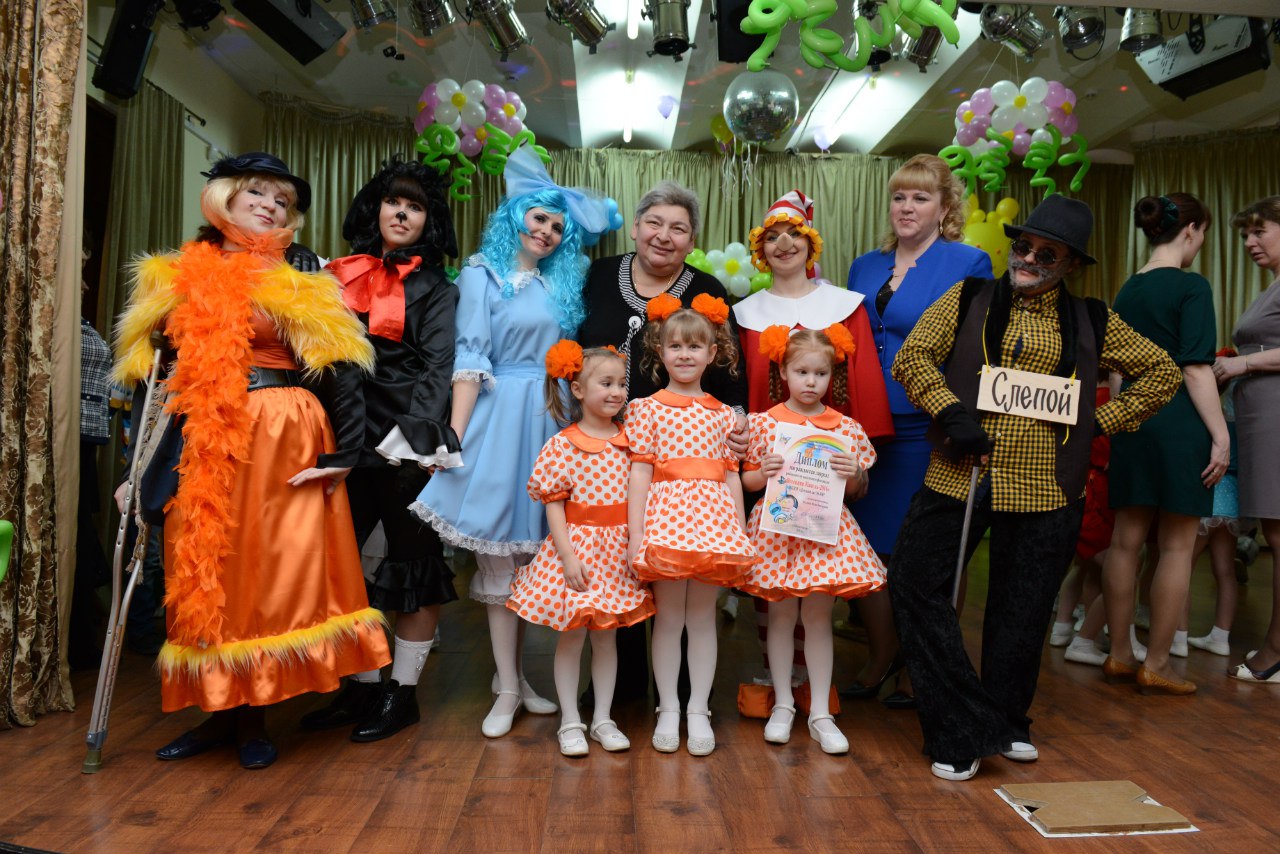 «Весенняя капель» - пудель Артемон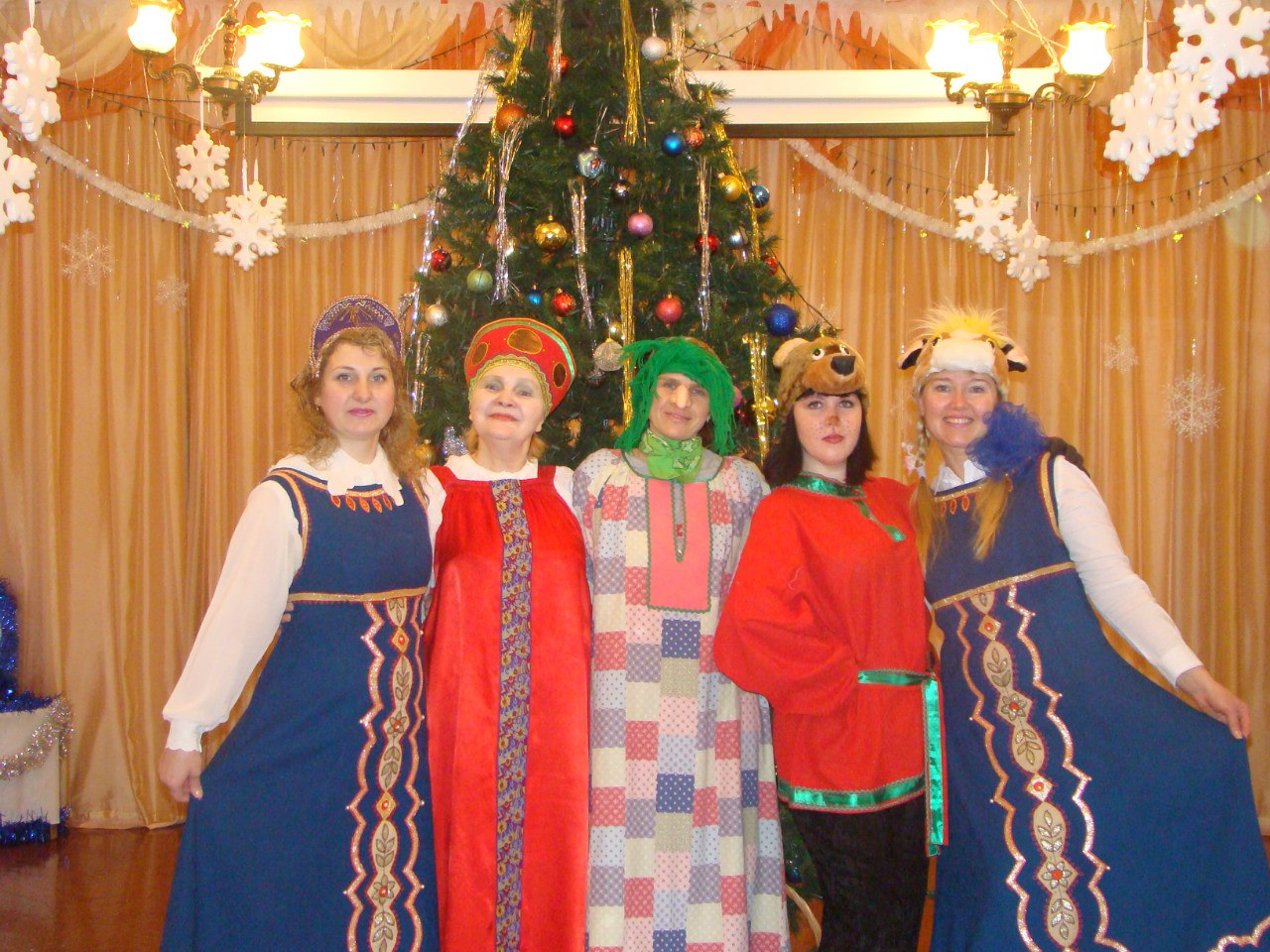 Колядки – Медведь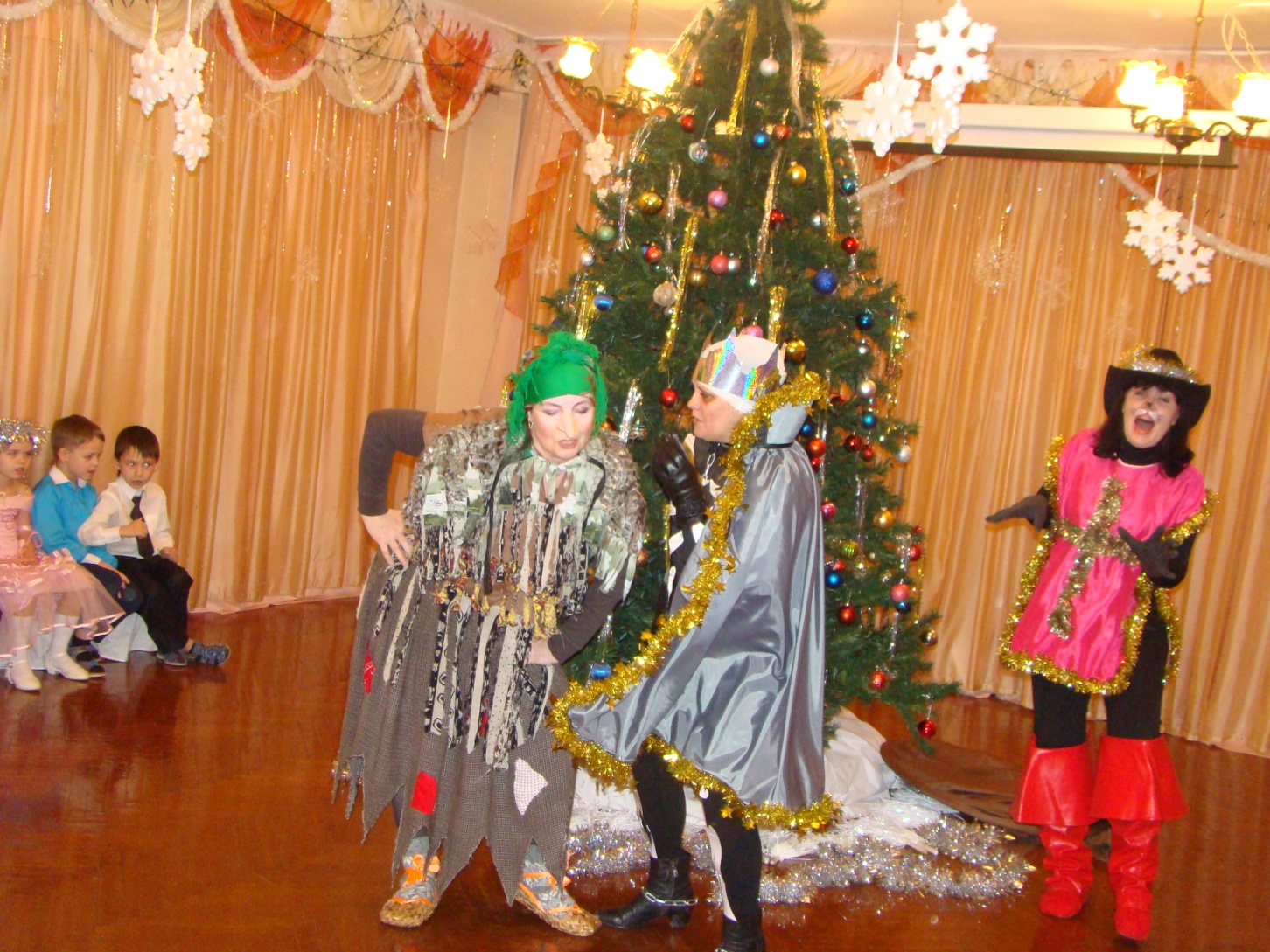 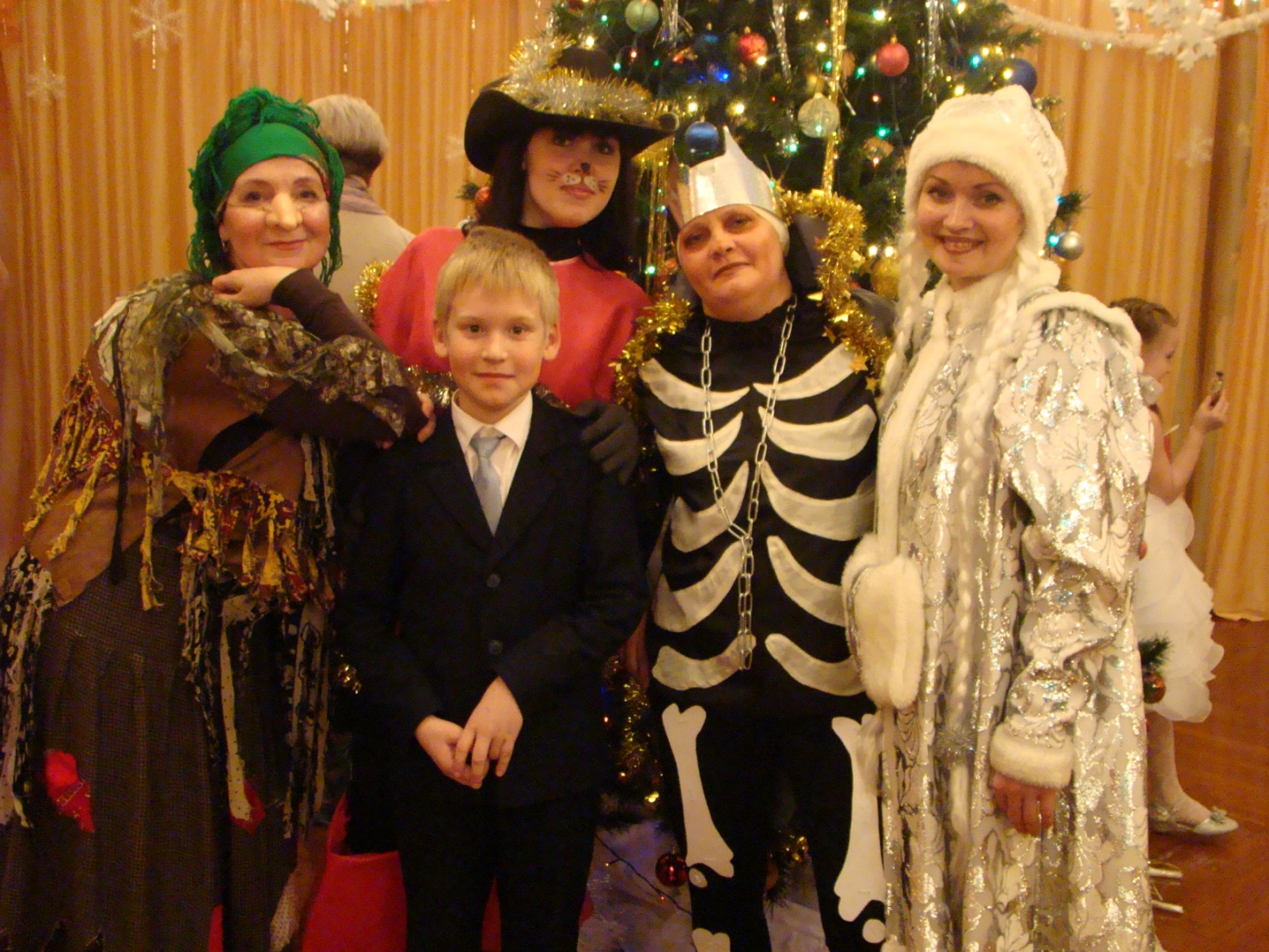 Кот в сапогах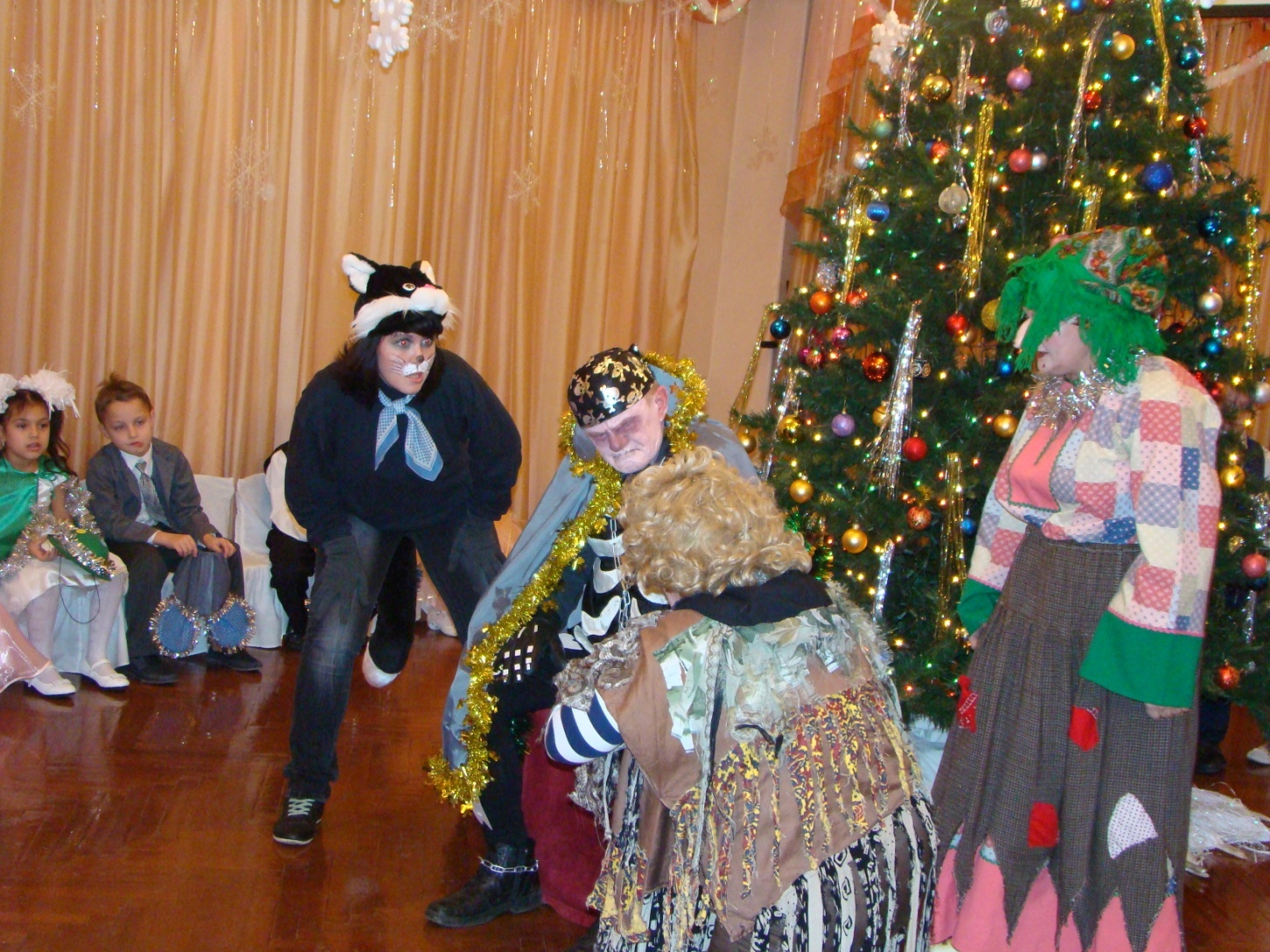 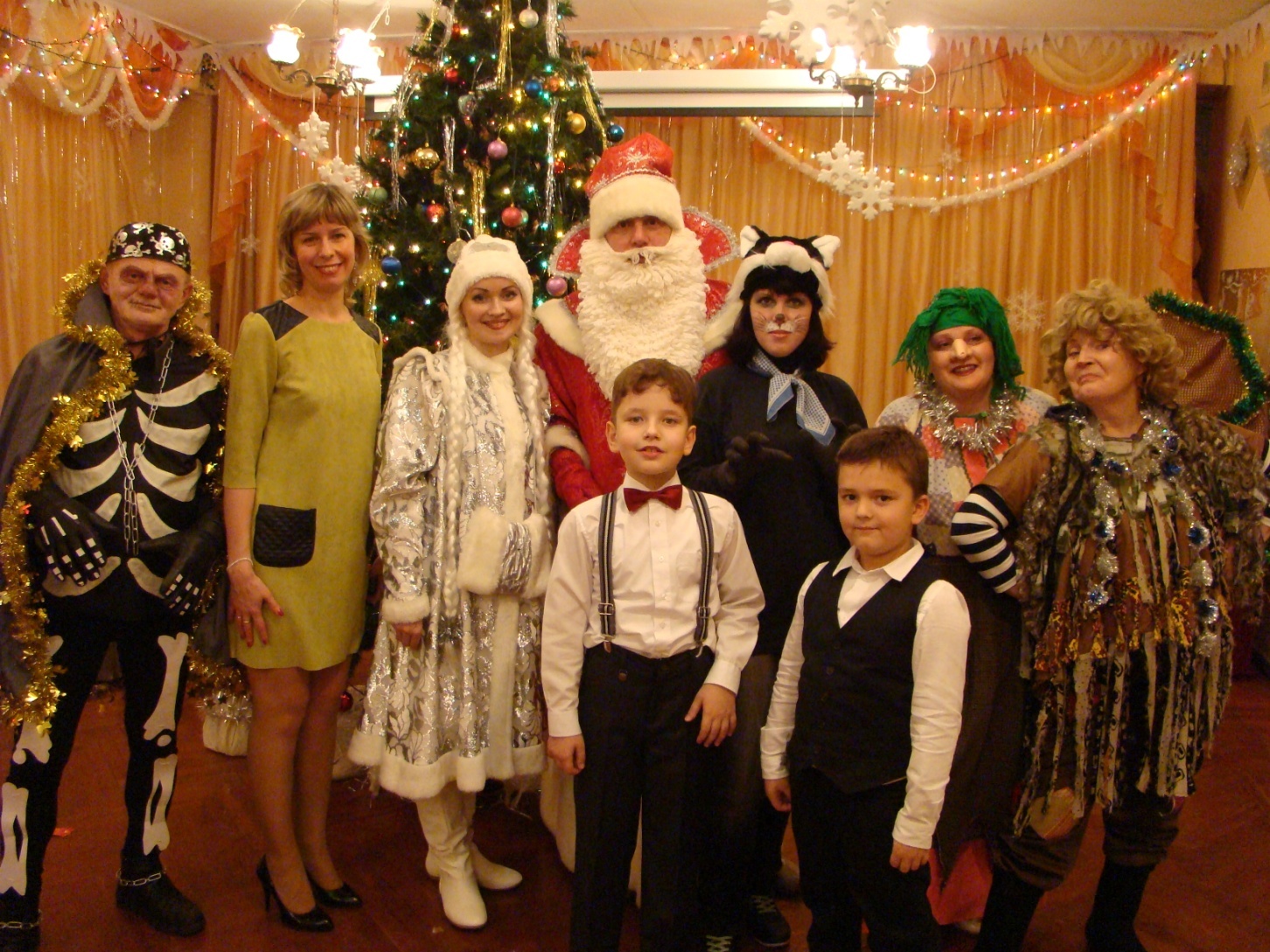 Кот Матвей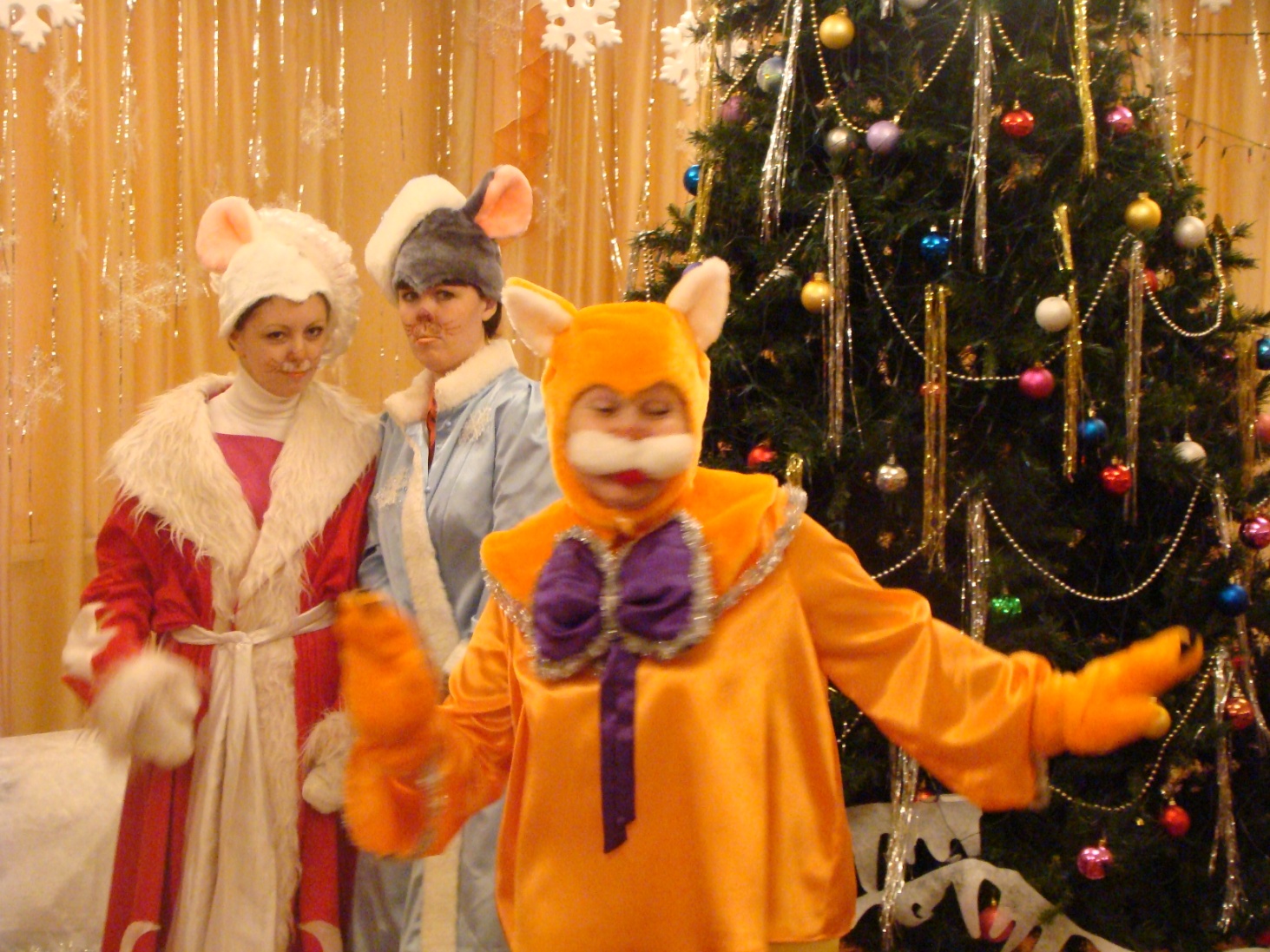 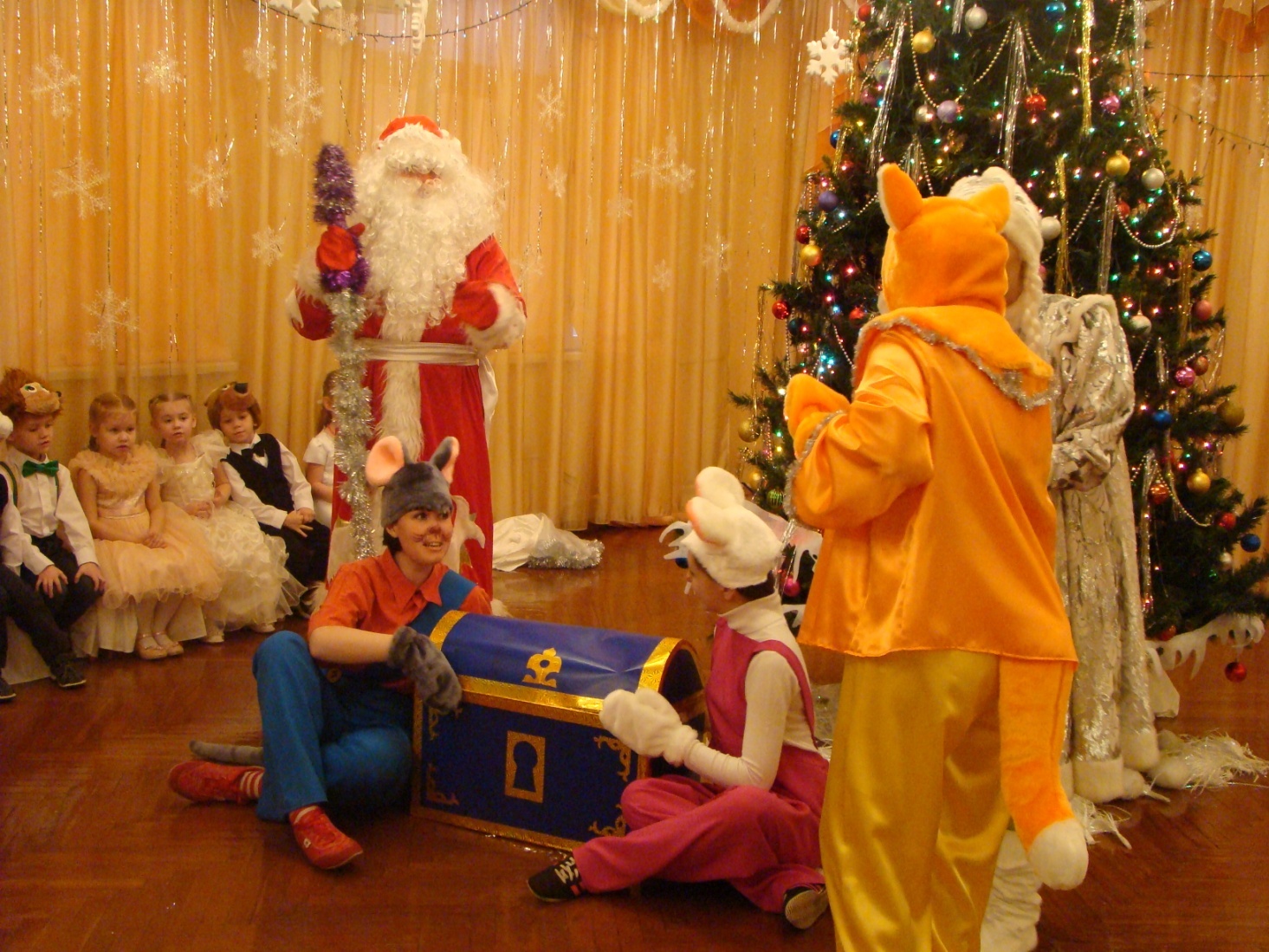 Серый мышонок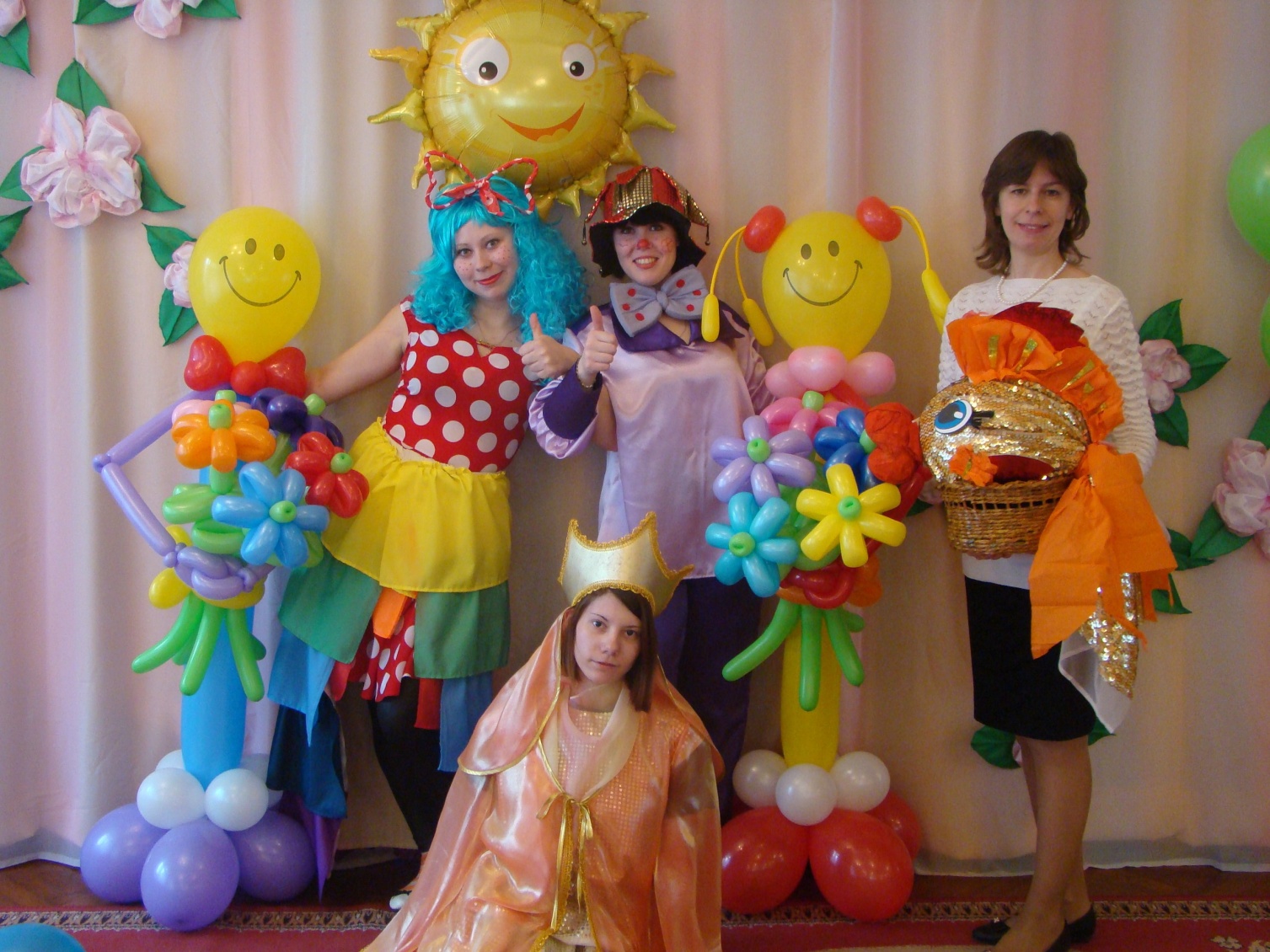 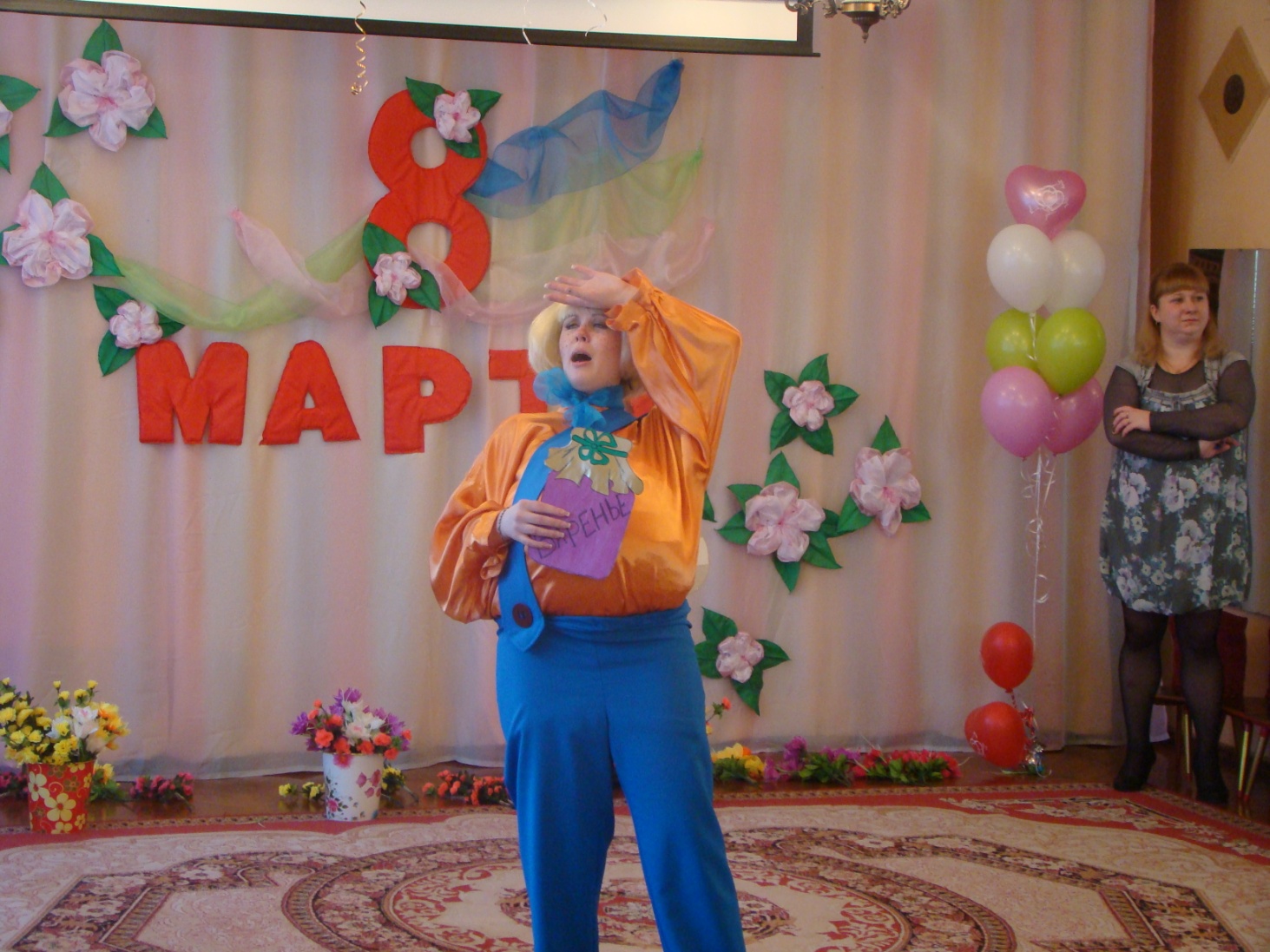 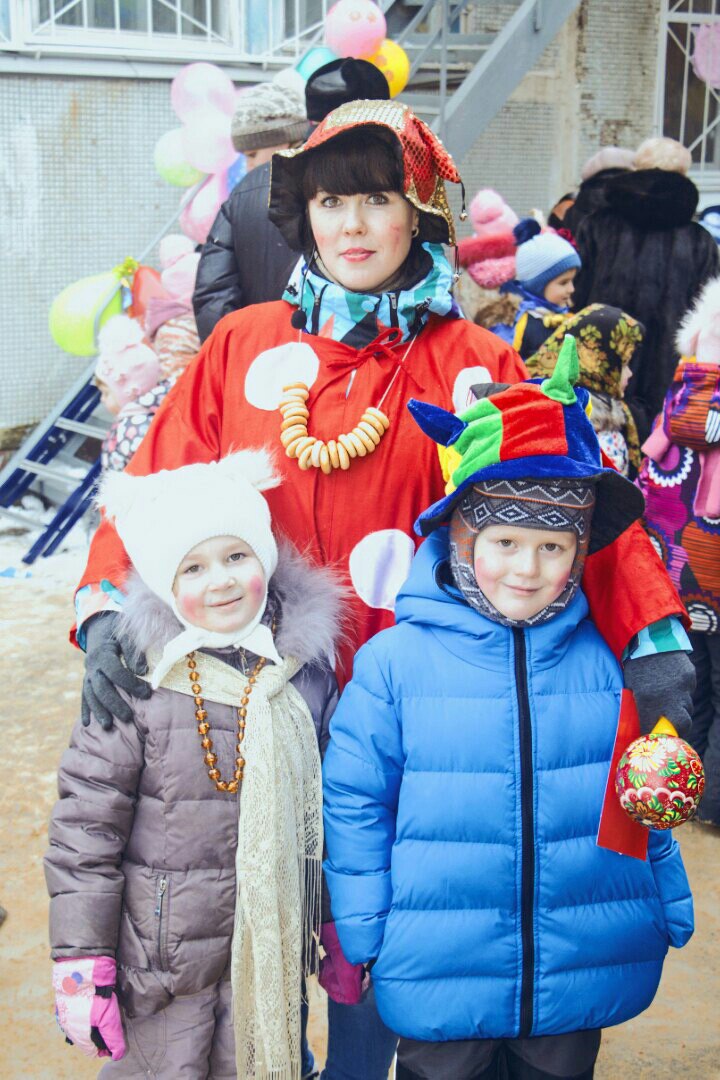 